 CEDO Equity and Inclusion training application 2016 2017                      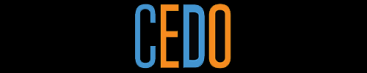 Applicant information	Organization DataDemographic Survey – Please complete table with numbers , not percentages – Leave blank if no data collected1. Summary – 250 wordsDescribe your agency and your effort to be more culturally competent, share one change you have made. (Brief definition: Cultural competence is a developmental process of both individuals and organizations to raise awareness, knowledge and skills to work across difference.)Equity and Inclusion GoalsWhat equity and inclusion goals would you like to accomplish this next year? In the next five years?  Why now?Why is this issue important now for your organization? What are internal and external factors influencing your commitment to equity and inclusion?  ResourcesWhat resources will you engage to pursue your equity and inclusion goals?   Cultural Competency Team MembersParticipation in the program requires a cultural competency team to attend all retreats and meet monthly. The team should include the Director, board member and a representation of staff. Who will serve on your committee? If you have an existing committee, describe their prior role and accomplishments.  Please list the name, position and email of expected Cultural Competency Team members.Agency Director – Please answer the following Questions:1.Name:2.Number of years with the agency:3.Please briefly describe your experience leading strategic change initiatives. 4. How will you engage and support staff at different organizational levels in growing their cultural competency skills?  5. How will participation in the We All Belong Program help you achieve your organizational goals? (launching a strategic planning process, capital campaign, organization effectiveness)Please submit application electronically by July 12th, 2016 to Marcella Gange Program Coordinator, CEDO.  mgange@burlingtonvt.gov   Organization NameMain Contact Person/TitleAddressPhoneWebsiteEmailIf returning, what year did your organization join the program?       2010  ____          2011 ____                   2012 ____          2013 ____           2014____                    2015____Organization Budget Program Training Fee ____<$1,000,000       _____$1,000,000 to $2,000,000   ___>$2,000,000 ____$3,200                 _____$5,000                                 ___$6,000Male/Female/OtherAfrican or African-AmericanAsianLatinoNative AmericanWhiteMulti-RaceLow/Mod Income (80% of median income, approx $50K/ family)Above Moderate Income (over $50K/family)TOTALPopulation ServedAgency StaffBoard of Directors